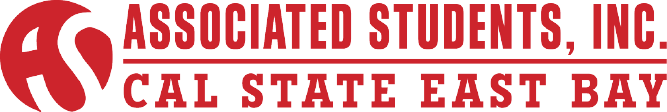 ASI Board of Directors’ Meeting AgendaThamer Alhathal, ASI President12:00 P.M. to 1:00 P.M.Wednesday, May 6, 2015Room 307ABC, 3rd Floor, Old UU Building 
Conferencing Instructions:Dial in the access telephone number 888-935-1819Enter participant pass code 5084625 followed by # signCALL TO ORDERROLL CALLACTION ITEM - Approval of the AgendaACTION ITEM - Approval of the April 8, 2015 MinutesPUBLIC COMMENT - Public Comment is intended as a time for any member of the public to address the committee on any issues affecting ASI and/or the California State University, East Bay.
NEW BUSINESSVI. DISCUSSION ITEM — Draft GE Model: Presented by Julie Glass (Time Certain 12:10-12:30pm)VII. ACTION ITEM — ASI Executive Director (ED) AppointmentVIII. ACTION ITEM — ASI BudgetIX. INFORMATION ITEM — Commuter Day (Michael Cesena - Director, Programming Council)IX. ROUNDTABLE REMARKSX. ADJOURNMENT